Załącznik do Regulaminu konkursu pn. „MÓJ ULUBIONY ZWIERZAK” 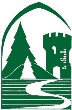 organizowanego przez Zespół Parków Krajobrazowych Województwa ŚląskiegoKonkurs „MÓJ ULUBIONY ZWIERZAK”KARTA ZGŁOSZENIOWA *jeśli dotyczy1. Oświadczam, że zapoznałem/am się z Regulaminem Konkursu i akceptuję warunki uczestnictwa.2. Potwierdzam, że prace zgłoszone do konkursu nie naruszają praw, dóbr i godności osób trzecich oraz że posiadam do nich pełne prawa autorskie, które nie są obciążone na rzecz osób trzecich.3. Wyrażam zgodę na nieodpłatne wykorzystywanie przez Organizatora wszystkich nadesłanych przeze mnie materiałów zgodnie z Regulaminem.4. Wyrażam zgodę na przetwarzanie moich danych osobowych na potrzeby przeprowadzenia Konkursu na warunkach określonych w Ustawie z dn. 29 sierpnia 1997 r. o ochronie danych osobowych (t. j. Dz. U. 
z 2016 r. poz. 922).…………………………………………………..DATA, PODPIS OPIEKUNA MERYTORYCZNEGO/RODZICAImię i nazwisko autora pracy:Imię i nazwisko opiekuna merytorycznego*: Nazwa szkoły i adres przedszkola: ………………………………………………………………………….………………………………………………………………………….………………………………………………………………………….Adres e-mail:Telefon kontaktowy: